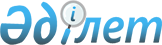 Об образовании Совета Республики
					
			Утративший силу
			
			
		
					Указ Пpезидента Республики Казахстан от 28 декабpя 1992 года N 1038. Утратил силу - Указом Президента Республики Казахстан от 16 июля 1996 г. N 3067



          В целях выработки рекомендаций для принятия решений по
вопросам государственной и общественной жизни Республики Казахстан,
координации деятельности представительных и исполнительных 
органов власти постановляю:




          1. Образовать при Президенте Республики Казахстан 




консультативно-совещательный орган - Совет Республики.
     2. Установить, что в состав Совета Республики входят:
     Вице-президент Республики Казахстан;
     Премьер-министр Республики Казахстан;
     Главы администраций областей, г.Алма-Аты, г.Ленинска;
     Председатели областных, Алма-Атинского и Ленинского городских 
Советов народных депутатов.
     В заседаниях Совета Республики вправе участвовать Председатель
Верховного Совета Республики Казахстан.
     3. Утвердить Положение о Совете Республики.
     4. Возложить обеспечение деятельности Совета Республики
на Аппарат Президента и Кабинет Министров Республики Казахстан.

           Президент
      Республики Казахстан       

                                            Утверждено



                               Указом Президента Республики Казахстан
                                   от 28 декабря 1992 г. N 1038














                                                        П о л о ж е н и е




                                      о Совете Республики при Президенте




                                                      Республики Казахстан








                                                          I. Общие начала








          Статья 1. Совет Республики - консультативно-совещательный орган
при Президенте Республики Казахстан, задачей которого является
выработка рекомендаций для принятия решений по вопросам
государственной и общественной жизни Республики Казахстан, координации
деятельности представительных и исполнительных органов власти.




          Статья 2. Совет Республики на своих заседаниях рассматривает 
вопросы государственной, социально-экономической, культурной и
общественной жизни республики.




          Совет Республики обсуждает и другие вопросы, отнесенные 
Конституцией Республики Казахстан к ведению Президента Республики
Казахстан.




          Статья 3. Совет Республики может заслушивать информацию любого
должностного лица по интересующим его вопросам.




          Статья 4. Деятельность Совета Республики осуществляется на основе
Конституции Республики Казахстан, законов Республики Казахстан и
настоящего Положения.








                                    II. Обязанности, права и ответственность




                                                  членов Совета Республики








          Статья 5. Члены Совета Республики обязаны:




          - присутствовать на заседаниях Совета Республики. Если они не 
могут прибыть на заседание, то ставят об этом в известность Президента
Республики Казахстан;




          - выполнять поручения Президента Республики Казахстан, связанные
с деятельностью Совета Республики.




          Статья 6. Члены Совета Республики вправе:




          - вносить Президенту Республики Казахстан предложения по повестке
заседаний Совета Республики;




          - вносить предложения об издании указов, постановлений и
распоряжений Президента Республики Казахстан и актов Кабинета 
Министров, а также об использовании ими права законодательной 
инициативы, представляя при этом свои проекты правовых актов;




          - формулировать конкретные предложения и высказывать свое 
отношение к обсуждаемым проблемам.




          Статья 7. Члены Совета Республики за исполнение своих 
обязанностей, связанных с деятельностью Совета Республики, 
ответственны перед Президентом Республики Казахстан.








                                III. Организация работы Совета Республики








          Статья 8. Заседания Совета Республики созываются по мере 
необходимости Президентом Республики Казахстан.




          На заседаниях Совета Республики председательствует Президент 
Республики Казахстан.




          Заседания Совета Республики проводятся на казахском и 
русском языках.




          Заседания протоколируются и стенографируются.




          Статья 9. В заседании Совета Республики должно быть обеспечено
наиболее полное участие членов Совета Республики. В случае отсутствия
большинства членов Совета Республики Президент Республики Казахстан
может с учетом мнений членов Совета Республики перенести его на другую
дату.




          Статья 10. По указанию Президента Республики Казахстан при
Совете Республики могут создаваться временные рабочие группы из 
числа ученых и специалистов для исследования проблем, вносимых на 
обсуждение этого органа.




          Статья 11. О заседаниях Совета Республики и вопросах, 
рассматриваемых на них, сообщается в средствах массовой информации.




          Статья 12. Решения Совета Республики носят рекомендательный
характер и оформляются протокольно как мнение членов Совета
Республики.




          В исключительных случаях, определяемых Президентом Республики
Казахстан, решения Совета Республики оформляются обращением.




          Статья 13. Обеспечение деятельности Совета Республики возлагается
на Аппарат Президента и Кабинета Министров Республики Казахстан.




          Расходы, связанные с деятельностью Совета Республики, возмещаются
за счет средств, выделяемых на содержание Аппарата Президента и
Кабинета Министров Республики Казахстан.









					© 2012. РГП на ПХВ «Институт законодательства и правовой информации Республики Казахстан» Министерства юстиции Республики Казахстан
				